от 22 апреля 2022 года										№ 413Об утверждении Положения о межведомственной комиссии по выявлению обстоятельств, свидетельствующих о необходимости оказания детям-сиротам, детям, оставшимся без попечения родителей, лицам из числа детей-сирот и детей, оставшихся без попечения родителей, проживающим в жилых помещениях специализированного жилищного фонда, содействия в преодолении трудной жизненной ситуацииВ соответствии с Федеральным законом от 21.12.1996 № 159-ФЗ «О дополнительных гарантиях по социальной поддержке детей-сирот и детей, оставшихся без попечения родителей», Законом Нижегородской области от 07.09.2007  
№ 123-З «О жилищной политике в Нижегородской области», Порядком выявления обстоятельств, свидетельствующих о необходимости оказания детям-сиротам, детям, оставшимся без попечения родителей, лицам из числа детей-сирот и детей, оставшихся без попечения родителей, проживающим в жилых помещениях специализированного жилищного фонда, содействия в преодолении трудной жизненной ситуации, утвержденным Постановлением Правительства Нижегородской области от 24.08.2017 
№ 628, и в целях выявления обстоятельств, свидетельствующих о необходимости оказания детям-сиротам, детям, оставшимся без попечения родителей, лицам из числа детей-сирот и детей, оставшихся без попечения родителей, проживающим в жилых помещениях специализированного жилищного фонда (далее - лица из числа детей-сирот), содействия в преодолении трудной жизненной ситуации администрация городского округа город Шахунья Нижегородской области  п о с т а н о в л я е т :1. Утвердить прилагаемое Положение о межведомственной комиссии по выявлению обстоятельств, свидетельствующих о необходимости оказания детям-сиротам, детям, оставшимся без попечения родителей, лицам из числа детей-сирот и детей, оставшихся без попечения родителей, проживающим в жилых помещениях специализированного жилищного фонда, содействия в преодолении трудной жизненной ситуации.2. Начальнику общего отдела администрации городского округа город Шахунья Нижегородской области обеспечить размещение настоящего постановления на официальном сайте администрации городского округа город Шахунья Нижегородской области.  3. Настоящее постановление вступает в силу со дня его размещения на официальном сайте администрации городского округа город Шахунья Нижегородской области.    4. С момента вступления в силу настоящего постановления признать утратившим силу постановление администрации городского округа город Шахунья Нижегородской области от 03.12.2019 № 1428 «Об утверждении Положения о межведомственной комиссии по выявлению обстоятельств, свидетельствующих о необходимости оказания детям-сиротам, детям, оставшимся без попечения родителей, лицам из числа детей-сирот и детей, оставшихся без попечения родителей, проживающим в жилых помещениях специализированного жилищного фонда, содействия в преодолении трудной жизненной ситуации». 5. Контроль за исполнением настоящего постановления возлагаю на первого заместителя главы администрации городского округа город Шахунья Нижегородской области А.Д.Серова.Глава местного самоуправлениягородского округа город Шахунья						          Р.В.КошелевУтвержденопостановлением администрациигородского округа город Шахунья 
Нижегородской областиот 22.04.2022 г. № 413ПОЛОЖЕНИЕО МЕЖВЕДОМСТВЕННОЙ КОМИССИИ ПО ВЫЯВЛЕНИЮ ОБСТОЯТЕЛЬСТВ,СВИДЕТЕЛЬСТВУЮЩИХ О НЕОБХОДИМОСТИ ОКАЗАНИЯ ДЕТЯМ-СИРОТАМ,ДЕТЯМ, ОСТАВШИМСЯ БЕЗ ПОПЕЧЕНИЯ РОДИТЕЛЕЙ, ЛИЦАМ ИЗ ЧИСЛАДЕТЕЙ-СИРОТ И ДЕТЕЙ, ОСТАВШИХСЯ БЕЗ ПОПЕЧЕНИЯ РОДИТЕЛЕЙ,ПРОЖИВАЮЩИМ В ЖИЛЫХ ПОМЕЩЕНИЯХ СПЕЦИАЛИЗИРОВАННОГО ЖИЛИЩНОГО ФОНДА, СОДЕЙСТВИЯ В ПРЕОДОЛЕНИИ 
ТРУДНОЙ ЖИЗНЕННОЙ СИТУАЦИИ1. Общие положения1.1. Настоящее Положение определяет порядок работы межведомственной комиссии по выявлению обстоятельств, свидетельствующих о необходимости оказания детям-сиротам, детям, оставшимся без попечения родителей, лицам из числа детей-сирот и детей, оставшихся без попечения родителей, проживающим в жилых помещениях специализированного жилищного фонда, содействия в преодолении трудной жизненной ситуации (далее – межведомственная комиссия).1.2. Состав межведомственной комиссии утверждается постановлением администрации городского округа город Шахунья Нижегородской области. В состав комиссии по согласованию включаются представители органа опеки и попечительства, учреждений социальной защиты населения, органов внутренних дел, государственной жилищной инспекции Нижегородской области.1.3. Межведомственная комиссия является постоянно действующим совещательным органом при администрации городского округа город Шахунья Нижегородской области.1.4. Межведомственная комиссия действует в пределах своей компетенции на основании настоящего Положения и действующего законодательства.1.5. В своей деятельности межведомственная комиссия руководствуется  Федеральным Законом от 21 декабря 1996 года № 159-ФЗ «О дополнительных гарантиях по социальной поддержке детей-сирот и детей, оставшихся без попечения родителей», Законом Нижегородской области от 7 сентября 2007 года № 123-З «О жилищной политике в Нижегородской области», Порядком выявления обстоятельств, свидетельствующих о необходимости оказания детям-сиротам, детям, оставшимся без попечения родителей, лицам из числа детей-сирот и детей, оставшихся без попечения родителей, проживающим в жилых помещениях специализированного жилищного фонда, содействия в преодолении трудной жизненной ситуации, утвержденным Постановлением Правительства Нижегородской области от 24.08.2017 № 628, настоящим Положением.1.6. Организационно-техническое и документационное обеспечение деятельности межведомственной комиссии осуществляет Управление экономики, прогнозирования, инвестиционной политики и муниципального имущества городского округа город Шахунья Нижегородской области (далее – Управление). 2. Предмет деятельности Комиссии2.1. Предметом деятельности межведомственной комиссии является рассмотрение документов, предусмотренных пунктом 3.10. Положения, и принятие решения о наличии (отсутствии) обстоятельств, свидетельствующих о необходимости оказания детям-сиротам, детям, оставшимся без попечения родителей, лицам из числа детей-сирот и детей, оставшихся без попечения родителей, содействия в преодолении трудной жизненной ситуации.2.2. К обстоятельствам, свидетельствующим о необходимости оказания лицам из числа детей-сирот содействия в преодолении трудной жизненной ситуации (далее - обстоятельства), относятся:1) лицо из числа детей-сирот является получателем государственной социальной помощи как малоимущий одиноко проживающий гражданин или как член малоимущей семьи;2) алкогольная или наркотическая зависимость лица из числа детей-сирот;3) лишение лица из числа детей-сирот родительских прав либо ограничение в родительских правах в период действия договора найма специализированного жилого помещения;4) наличие факта уголовного преследования в отношении лица из числа детей-сирот на момент принятия решения о заключении договора найма специализированного жилого помещения на новый пятилетний срок либо об исключении жилого помещения из специализированного жилищного фонда и заключении с лицами из числа детей-сирот договора социального найма в отношении данного жилого помещения, неснятой либо непогашенной судимости в период действия договора найма специализированного жилого помещения;5) нарушение условий договора найма специализированного жилого помещения.3. Организация работы межведомственной комиссии3.1. Заседания межведомственной комиссии проводятся по мере необходимости в сроки, установленные настоящим Положением.3.2. Заседание межведомственной комиссии правомочно, если на нем присутствует не менее половины ее членов. Присутствие на заседании межведомственной комиссии ее членов обязательно.Члены межведомственной комиссии обладают равными правами при обсуждении рассматриваемых на заседании вопросов.3.3. Решение межведомственной комиссии принимается открытым голосованием большинством голосов присутствующих на заседании членов межведомственной комиссии. При равенстве голосов голос председателя межведомственной комиссии является решающим. 3.4. Руководство межведомственной комиссии осуществляет председатель, в его отсутствие - заместитель председателя.3.5. Председатель межведомственной комиссии осуществляет общее руководство и непосредственное управление деятельностью межведомственной комиссии, осуществляет общий контроль за реализацией принятых решений.3.6. Секретарь межведомственной комиссии готовит материалы к заседаниям межведомственной комиссии, докладывает вопросы, вынесенные на рассмотрение межведомственной комиссии, уведомляет членов межведомственной комиссии о дате, месте и времени проведения заседания, оформляет заключения.3.7. Члены межведомственной комиссии имеют право:- участвовать в заседаниях межведомственной комиссии;- в случае отсутствия на заседании изложить свое мнение по рассматриваемым вопросам в письменной форме, которое оглашается на заседании и приобщается к заключению;- в случае несогласия с принятым на заседании решением межведомственной комиссии излагать в письменной форме свое мнение, которое подлежит обязательному приобщению к решению межведомственной комиссии;- принимать участие в подготовке заседаний межведомственной комиссии;- обращаться к председателю межведомственной комиссии по вопросам, входящим в компетенцию межведомственной комиссии;- пользоваться информацией, поступающей в межведомственной комиссии.Полученная конфиденциальная информация разглашению не подлежит.3.8. На заседания межведомственной комиссии могут приглашаться лица из числа детей-сирот.3.9. Решение межведомственной комиссии может быть обжаловано в соответствии с законодательством Российской Федерации.3.10. Управление не позднее чем за три месяца до окончания срока действия договоров найма жилых помещений специализированного жилищного фонда, заключенных на территории городского округа город Шахунья Нижегородской области, письменно запрашивает:1) в порядке межведомственного информационного взаимодействия:- в государственном казенном учреждение Нижегородской области «Управление социальной защиты населения» - акт обследования жилищно-бытовых условий с указанием среднедушевого дохода семьи либо одиноко проживающего гражданина, являющегося лицом из числа детей-сирот;- в Главном управлении МВД России по Нижегородской области - справку о наличии (отсутствии) судимости и (или) факта уголовного преследования либо о прекращении уголовного преследования в отношении лица из числа детей-сирот в течение 5 лет со дня заключения договора найма специализированного жилого помещения;- в Управлении образования администрации городского округа город Шахунья – информацию о наличии (отсутствии) судебного решения о лишении родительских прав либо об ограничении в родительских правах в отношении своих детей родителя, являющегося лицом из числа детей-сирот;- в уполномоченных жилищных организациях -  копию финансового лицевого счета с места жительства лица из числа детей-сирот, содержащего сведения о наличии (отсутствии) задолженности по оплате за жилое помещение и коммунальные услуги.   Обследование жилищно-бытовых условий лица из числа детей-сирот государственным казенным учреждением Нижегородской области «Управление социальной защиты населения» проводится   с   участием представителя   органа   местного   самоуправления после предварительного письменного уведомления лица из числа детей-сирот, которое направляется ему заказным письмом с уведомлением о вручении не менее чем за 10 рабочих дней до даты обследования.2)  у лица из числа детей-сирот справку о наличии (отсутствии) алкогольной или наркотической зависимости, выданную  государственным бюджетным учреждением здравоохранения Нижегородской области «Нижегородский областной наркологический диспансер» либо врачом- психиатром- наркологом медицинской организации, имеющей лицензию на медицинскую деятельность по оказанию услуг (выполнению работ) по «психиатрии- наркологии», осуществляющим диспансерное наблюдение на основании статьи 21 Федерального закона от 21.11.2011 года № 323-ФЗ «Об основах охраны здоровья граждан в Российской Федерации».4. Порядок принятия решений межведомственной комиссией4.1. Не позднее чем за 45 дней до окончания срока действия договора найма специализированного жилого помещения  межведомственная комиссия рассматривает документы, указанные в пункте 3.10. Положения, и принимает решение о наличии (отсутствии) обстоятельств, свидетельствующих о необходимости оказания детям-сиротам, детям, оставшимся без попечения родителей, лицам из числа детей-сирот и детей, оставшихся без попечения родителей, содействия в преодолении трудной жизненной ситуации.4.2. Решение межведомственной комиссии оформляется в виде заключения  по форме, утвержденной Постановлением Правительства Нижегородской области от 24.08.2017 № 628  (приложение № 1 к настоящему положению) и подписывается председателем и членами Комиссии.Заключение должно содержать вывод об обоснованности заключения с лицом из числа детей-сирот договора социального найма жилого помещениям либо договора найма специализированного жилого помещения на новый пятилетний срок.При непредставлении лицами из числа детей-сирот документов, предусмотренных подпунктом 2 пункта 3.10  настоящего Положения, решение принимается на основании документов, указанных в подпункте 1 пункта 3.10 настоящего Положения.Наличие хотя бы одного из обстоятельств, указанных в пункте 2.2 настоящего Положения и подтвержденных представленными документами, является основанием для заключения с лицом из числа детей-сирот договора найма специализированного жилого помещения на новый пятилетний срок.4.3. Управление в течение 5 рабочих дней со дня оформления заключения подготавливает постановление администрации городского округа город Шахунья Нижегородской области о заключении с лицом из числа детей-сирот договора социального найма жилого помещениям либо договора найма специализированного жилого помещения на новый пятилетний срок и письменно уведомляет лицо из числа детей-сирот о принятом решении.4.4. Управление ежеквартально не позднее 10 числа месяца, следующего за отчетным кварталом, направляет в министерство социальной политики Нижегородской области информацию о решениях Комиссии по форме согласно приложению № 2 к настоящему Положению.__________________________Приложение № 1к Положению о межведомственной комиссии по выявлению обстоятельств,свидетельствующих о необходимостиоказания детям-сиротам, детям,оставшимся без попечения родителей,лицам из числа детей-сирот и детей,оставшихся без попечения родителей,проживающим в жилых помещенияхспециализированного жилищногофонда, содействия в преодолениитрудной жизненной ситуацииЗАКЛЮЧЕНИЕо наличии (отсутствии) обстоятельств, свидетельствующихо необходимости оказания лицу из числа детей-сирот,содействия в преодолении трудной жизненной ситуации    Ф.И.О.  (полностью, отчество - при наличии) лица из числа детей-сирот идетей, оставшихся без попечения родителей, являющегося нанимателем жилогопомещения по договору найма специализированного жилого помещения:__________________________________________________________________________.    Дата и место рождения лица из числа детей-сирот и детей, оставшихся безпопечения родителей: ________________________________________________________________________________________________________________________________.    Адрес    жилого   помещения, предоставленного   по   договору   наймаспециализированного жилого помещения, дата и номер договора:_____________________________________________________________________________________________________________________________________________________.    Межведомственная комиссия, назначенная _____________________________________________________________________________________________________________________________________________________________________________________, (постановлением администрации городского округа город Шахунья Нижегородской области от «__» _________ 20__ г. №___)в составе председателя ____________________________________________________                           (Ф.И.О. (отчество - при наличии), занимаемая                                     должность и место работы)и членов комиссии _________________________________________________________                  (Ф.И.О. (отчество - при наличии), занимаемая должность и                                       место работы)___________________________________________________________________________  (Ф.И.О. (отчество - при наличии), занимаемая должность и место работы)___________________________________________________________________________  (Ф.И.О. (отчество - при наличии), занимаемая должность и место работы)рассмотрели вопрос о наличии (отсутствии) обстоятельств, свидетельствующихо необходимости оказания лицу из числа детей-сирот и детей, оставшихся безпопечения родителей, содействия в преодолении трудной жизненной ситуации.    Сведения о наличии обстоятельств:    1)  лицо из числа детей-сирот является получателем государственнойсоциальной помощи как малоимущий одиноко проживающий гражданин или как членмалоимущей семьи: _________________________________________________________                                        (да/нет)    2) алкогольная или наркотическая зависимость лица из числа детей-сирот:___________________________________________________________________________                           (имеется/не имеется)    3) лишение лица из числа детей-сирот родительских прав либо ограничениев родительских правах в период действия договора найма специализированногожилого помещения: ____________________________________________________________________________________________________________________________________    (да/нет, дата принятия решения о лишении родительских прав, Ф.И.О.                      (отчество - при наличии) детей)    4)  наличие факта уголовного преследования в отношении лица из числадетей-сирот   на момент принятия решения о заключении договора наймаспециализированного жилого помещения на новый пятилетний срок либо обисключении жилого помещения из специализированного жилищного фонда изаключении с лицом из числа детей-сирот договора социального найма вотношении данного жилого помещения, неснятой либо непогашенной судимости впериод действия договора найма специализированного жилого помещения:______________________________________________________________________________________________________________________________________________________                   (да/нет, дата приговора при наличии)    5)   нарушение   условий   договора найма, специализированного жилогопомещения: ___________________________________________________________________________________________________________________________________________.                           (описание нарушения)    Заключение межведомственной комиссии: _______________________________________________________________________________________________________________________________________________________________________________________________________________________________________________________________________________________________________________________________________________________________________________________________________________________.   (вывод об обоснованности заключения договора социального найма жилогопомещения либо договора найма специализированного жилого помещения на новый                             пятилетний срок)    Приложение к заключению:____________________________________________________________________________________________________________________________________________________________________________________________________________________________________________________________________________________________________________      (перечень документов, на основании которых вынесено заключение)Председатель межведомственной комиссии_____________________       ____________________________________      (подпись) (Ф.И.О. (отчество - при наличии))Члены межведомственной комиссии_____________________       ____________________________________      (подпись)              (Ф.И.О. (отчество - при наличии))_____________________       ____________________________________      (подпись)              (Ф.И.О. (отчество - при наличии))_____________________       ____________________________________      (подпись)              (Ф.И.О. (отчество - при наличии))".Приложение № 2к Положению о межведомственной комиссии по выявлению обстоятельств,свидетельствующих о необходимостиоказания детям-сиротам, детям,оставшимся без попечения родителей,лицам из числа детей-сирот и детей,оставшихся без попечения родителей,проживающим в жилых помещенияхспециализированного жилищногофонда, содействия в преодолениитрудной жизненной ситуацииИнформацияо решениях о заключении договора наймаспециализированного жилого помещения на новыйпятилетний срок либо об исключении жилогопомещения из специализированного жилищного фондаи заключении с лицами из числа детей-сирот договорасоциального найма в отношении данного жилого помещенияпо _________________ по состоянию на ________ года(нарастающим итогом)(наименование муниципального района/городского округа)"._________________________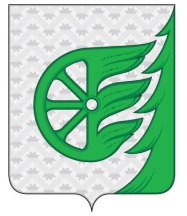 Администрация городского округа город ШахуньяНижегородской областиП О С Т А Н О В Л Е Н И ЕN п/пФ.И.О. (отчество - при наличии) лица из числа детей-сиротАдрес жилого помещенияДата и номер договора найма жилого помещения специализированного жилищного фондаДата заключенияПринято решение о заключении договора социального найма/дата заключения договора социального наймаПринято решение о заключении договора найма жилого помещения специализированного жилищного фонда на новый срок/причина со ссылкой на пункт